LAPORAN PENELITIAN DOSEN 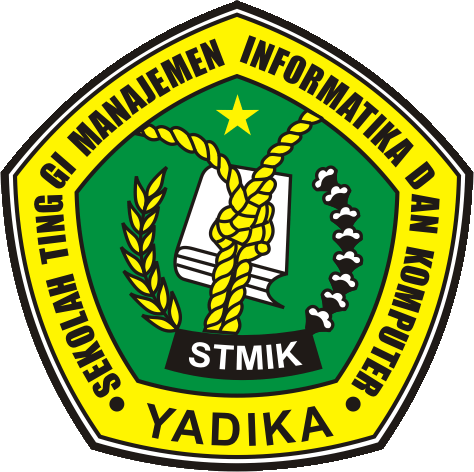 PERENCANAAN DAN PERANCANGAN SISTEM PENDUKUNG KEPUTUSAN KENAIKAN JABATANPeneliti:Yusron Rijal, S.Si, MT(NIDN. 0715067901)LEMBAGA PENELITIAN DAN PENGABDIAN KEPADA MASYARAKATSEKOLAH TINGGI MANAJEMEN INFORMATIKA DAN KOMPUTERBANGILPEBRUARI 2013HALAMAN PENGESAHANPENELITIAN DOSEN PEMULAJudul	:	PENGEMBANGAN SISTEM INFORMASI DETEKSI PRESENSI OTOMATIS MENGGUNAKAN BUBBLE DETECTORKode/Nama Rumpun	:	058/Teknik InformatikaKetua Tim PengusulNama Lengkap	:  Yusron Rijal, S.Si, M.TNIDN	:	0715067901Jabatan Fungsional	:	Asisten AhliProgram Studi	:	Teknik InformatikaNomor HP	:	085655007801Alamat Surel (E-mail)	:	 yusronrijal@yahoo.comBiaya Penelitian	:	-	Diusulkan Ke DIKTI	Rp -Dana Internal PT	Rp 2.900.000,-Dana Institusi Lain	Rp -Inkind	Rp -SURAT PERNYATAAN KETUA PENELITIYang bertanda tangan dibawah ini:Nama			      :  Yusron Rijal, S.Si, M.T NIDN	:	0715067901Pangkat.Golongan	:	-Jabatan Fungsional	:	-Dengan ini menyatakan bahwa proposal penelitian saya dengan PERENCANAAN DAN PERANCANGAN SISTEM PENDUKUNG KEPUTUSAN KENAIKAN JABATAN yang diusulkan dalam skema HIBAH PENELITIAN DOSEN tahun anggaran 2013 bersifat original dan belum pernah dibiayai oleh lembaga/sumber dana lain. Bilamana dikemudian hari ditemukan ketidak-sesuaian dengan pernyataan ini, maka saya bersedia dituntut dan diproses sesuai dengan ketentuan yang berlaku dan mengembalikan seluruh biaya penelitian yang sudah diterima ke kas negara.Demikian pernyataan ini dibuat dengan sesungguhnya dan dengan sebenar-benarnya.		Pasuruan, 22 Pebruari 2013	Mengetahui,	yang menyatakan,	Ketua LPPM STMIK Yadika Bangil		Materai Rp 6000 	M. Imron, ST	                                             Yusron Rijal, S.Si, M.T            NIK. 09110680007                                              NIDN. 0715067901Bangil, 22 Maret 2013Bangil, 22 Maret 2013Mengetahui,Ketua STMIK Yadika,Tanda tanganDr. Djoko Sugiono, MT Ketua Tim Pengusul,Tanda tanganYusron Rijal, S.Si, M.T NIDN. 0715067901Menyetujui,Ketua LPPMTanda tangan M. Imron, STNIK. 09110680007Menyetujui,Ketua LPPMTanda tangan M. Imron, STNIK. 09110680007